Name _______________________________						     		   March 3, 2020Today, you were introduced to some new mathematical symbols. What are they and what do they mean? Give an example of how to use them. ___________________________________________________________________________________________ _____________________________________________________________________________________________________________________________________________________________________________________________________________________________________________________________________________________________________________________________________________________________________________________________________________________________________________________________________________________________________________________________________________________________________________________________________________________________________________________________Tell which values for b would make the following inequality true: (The inequality is true when…)10 + b > 42Find the perimeter of a rectangle which has vertices at (6, 6), (6, 2), (-2, 2), and (-2, 6).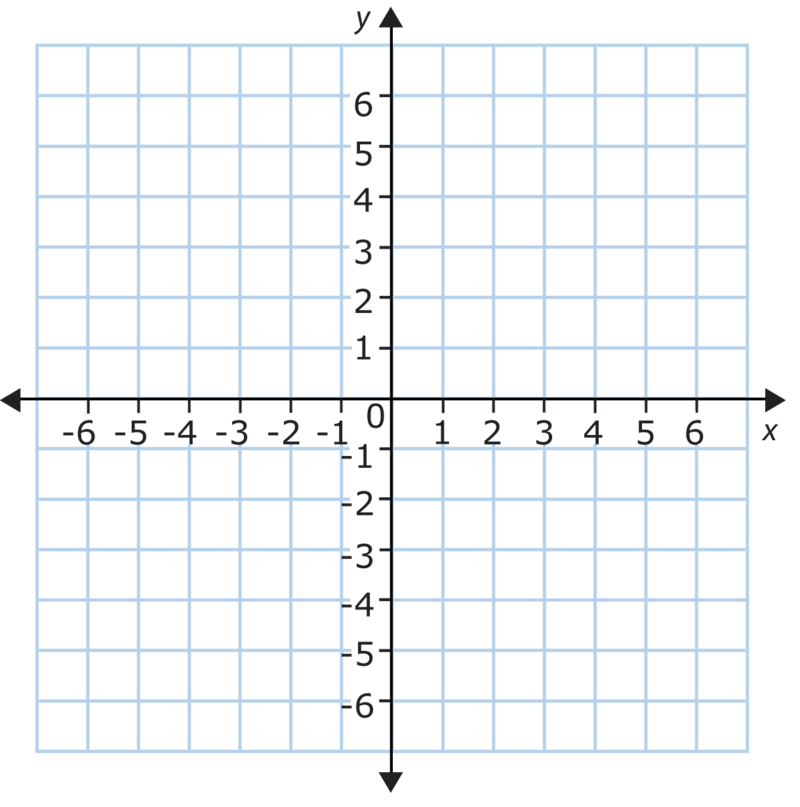 How many ¾ size pieces are in 5?Evaluate the expression:15.5 · 4 – 5.3 + 10 